МИНИСТЕРСТВО ЗДРАВООХРАНЕНИЯПРИДНЕСТРОВСКОЙ МОЛДАВСКОЙ РЕСПУБЛИКИ12 августа 2021 г.                                                                                                                 № 51г. ТираспольПРОТОКОЛзаседания тендерной комиссииМинистерства здравоохраненияПриднестровской Молдавской Республикина приобретение субстанций и вспомогательных материалов для производственных аптек лечебно-профилактических учреждений на 2021 год(1 день I этапа)ПОВЕСТКА ДНЯ:Приобретение субстанций и вспомогательных материалов для производственных аптек лечебно-профилактических учреждений на 2021 год:Тендерная комиссия Министерства здравоохранения Приднестровской Молдавской Республики осуществляет свою деятельность в соответствии со следующим нормативным правовым актом:Постановлением Правительства Приднестровской Молдавской Республики от 
22 октября 2020 года № 367 «Об утверждении Положения, регулирующего порядок проведения ведомственного тендера Министерством здравоохранения Приднестровской Молдавской Республики по закупке медико-фармацевтической продукции, медицинской техники, выдачи заключения о соответствии уровня цен, заключения договоров по итогам тендера по закупке медико-фармацевтической продукции, медицинской техники и их регистрации», в действующей редакции.12 августа 2021 года – первый день первого этапа заседания тендерной комиссии.СЛУШАЛИ:На официальном сайте Министерства здравоохранения Приднестровской Молдавской Республики (www.minzdrav.gospmr.org) 30 июля 2021 года размещена детальная информация о проведении Министерством здравоохранения Приднестровской Молдавской Республики тендера на приобретение субстанций и вспомогательных материалов для производственных аптек лечебно-профилактических учреждений на 2021 год.Заявки на участие в тендере принимались до 17 часов 00 минут 11 августа 2021 года включительно.До указанного срока в секретариат тендерной комиссии поступили 4 (четыре) заявки на участие в тендере от следующих хозяйствующих субъектов:1. ООО «Диапрофмед», ПМР:MD-6600 ПМР, юр. адрес: г. Каменка, ул. Кирова, 300,р/с 2212420000000364 КУБ 42 Рыбницком ф-ле ЗАО «Приднестровский Сбербанк»,ф/к 0900002000, к/с 20210000094,Директор – Пилецкая Мария Ивановнаe-mail: diaprof2007@mail.ruКонтактные телефоны: (216) 2-22-05, (216) 2 22-07.2. ООО «Валеандр», ПМР:MD-3300 ПМР г. Тирасполь ул. Каховская, д.17 р/с 2212210000001158 КУБ 21 в ОАО «Эксимбанк» г. Тираспольф/к 0200040381, к/с 20210000091Исполнительный директор – Шепитко Александр Романовичe-mail: valeandr@inbox.ruКонтактные телефоны: т/ф 0 (533) 2-04-49.3. ООО «Ремедиум», ПМР:MD-3300 ПМР г. Тирасполь ул. Краснодонская 50/2,р/с 2212160000012306 Куб 16 в ЗАО «Агропромбанк»,ф/к 0200036424 к/с 20210000087,e-mail: info@remedium-grup.comДиректор – Ткаченко И.В.Контактные телефоны: (533) 4-63-93, т/ф 4-33-08.4. ООО «Тезаурус», ПМР:MD-3200 ПМР г. Бендеры, ул. Дружбы, 36/90р/с 221238000000093 в БФ ЗАО «Приднестровский Сбербанк» КУБ 38кор/с 20210000094, ф/к 0300018633Директор – Драгиев Анатолий Степановичe-mail: tezaurus2005@yandex.ruКонтактные телефоны: (552) 6-80-50, (777) 7-65-91.Согласно части 4 пункта 7 Приложения к Постановлению Правительства Приднестровской Молдавской Республики от 22 октября 2020 года № 367 «Об утверждении Положения, регулирующего порядок проведения ведомственного тендера Министерством здравоохранения Приднестровской Молдавской Республики по закупке медико-фармацевтической продукции, медицинской техники, выдачи заключения о соответствии уровня цен, заключения договоров по итогам тендера по закупке медико-фармацевтической продукции, медицинской техники и их регистрации» в действующей редакции, 
12.08.2021 г. – в день, обозначенный в объявлении о проведении тендера, секретариат тендерной комиссии осуществил вскрытие конвертов с заявками на участие в тендере. В соответствии с частью 6 пункта 7 Приложения к Постановлению Правительства Приднестровской Молдавской Республики от 22 октября 2020 года № 367 «Об утверждении Положения, регулирующего порядок проведения ведомственного тендера Министерством здравоохранения Приднестровской Молдавской Республики по закупке медико-фармацевтической продукции, медицинской техники, выдачи заключения о соответствии уровня цен, заключения договоров по итогам тендера по закупке медико-фармацевтической продукции, медицинской техники и их регистрации» в действующей редакции, секретариатом осуществлено занесение информации, содержащейся в заявке, в общую сводную таблицу.Заседание тендерной комиссии объявляется открытым.ВЫСТУПИЛИ:Булига Т.В.: Сегодня, 12 августа 2021 года, проводится первый день I этапа заседания тендерной комиссии на приобретение субстанций и вспомогательных материалов для производственных аптек лечебно-профилактических учреждений на 2021 год. На официальном сайте Министерства здравоохранения Приднестровской Молдавской Республики 30 июля 2021 года была размещена информация о проведении тендера (www.minzdrav.gospmr.org).На тендер поступили 4 (четыре) заявки на участие в тендере от следующих хозяйствующих субъектов: ООО «Диапрофмед», ООО «Валеандр», ООО «Тезаурус», 
ООО «Ремедиум».Согласно части 4 пункта 7 Приложения к Постановлению Правительства Приднестровской Молдавской Республики от 22 октября 2020 года № 367 «Об утверждении Положения, регулирующего порядок проведения ведомственного тендера Министерством здравоохранения Приднестровской Молдавской Республики по закупке медико-фармацевтической продукции, медицинской техники, выдачи заключения о соответствии уровня цен, заключения договоров по итогам тендера по закупке медико-фармацевтической продукции, медицинской техники и их регистрации» в действующей редакции, в процессе вскрытия конвертов секретариатом осуществлена проверка соответствия представленных документов перечню документов, заявленных в объявлении о проведении тендера, по результатам которой было установлено, что заявки на участие в тендере всех хозяйствующих субъектов, соответствуют требованиям к перечню необходимых документов, заявленных в объявлении о проведении тендера.Булига Т.В.: На основании вышеизложенного выношу на голосование вопрос о допуске к участию в первом этапе тендера на приобретение субстанций и вспомогательных материалов для производственных аптек лечебно-профилактических учреждений на 2021 год, хозяйствующих субъектов: ООО «Диапрофмед», 
ООО «Валеандр», ООО «Тезаурус», ООО «Ремедиум».Голосовали:«ЗА» – 7 (семь) – единогласно,«ПРОТИВ» – 0 (ноль),«ВОЗДЕРЖАЛИСЬ» – 0 (ноль)Булига Т.В.: По итогам рассмотрения заявок, включенных в общую сводную таблицу, на предмет соответствия требованиям, предъявляемым к предмету тендера по каждому участнику в отношении каждой позиции, у тендерной комиссии отсутствует возможность принятия решения о допуске или недопуске ко второму этапу тендера хозяйствующих субъектов ввиду необходимости получения протокола заседания Комиссии Министерства здравоохранения Приднестровской Молдавской Республики по формированию потребности в товарах (работах, услугах) для нужд подведомственных учреждений, по рассмотрению и определению соответствия/несоответствия заявок на участие в тендере на приобретение субстанций и вспомогательных материалов для производственных аптек лечебно-профилактических учреждений на 2021 год.Согласно части 8 пункта 7 Приложения к Постановлению Правительства Приднестровской Молдавской Республики от 22 октября 2020 года № 367 «Об утверждении Положения, регулирующего порядок проведения ведомственного тендера Министерством здравоохранения Приднестровской Молдавской Республики по закупке медико-фармацевтической продукции, медицинской техники, выдачи заключения о соответствии уровня цен, заключения договоров по итогам тендера по закупке медико-фармацевтической продукции, медицинской техники и их регистрации» в действующей редакции, комиссия вправе принять решение о переносе заседания комиссии в случае, если для принятия решения о соответствии или несоответствии рассматриваемых заявок требованиям к предмету тендера необходимо наличие заключения соответствующих экспертов, а также на основании подпункта д) подпункта 4 пункта 1 Приложения к Приказу Министерства здравоохранения Приднестровской Молдавской Республики «Об утверждении Положения о Комиссии Министерства здравоохранения Приднестровской Молдавской Республики по формированию потребности в товарах (работах, услугах) для нужд подведомственных учреждений» в действующей редакции, необходимо наличие  протокола заседания Комиссии Министерства здравоохранения Приднестровской Молдавской Республики по формированию потребности в товарах (работах, услугах) для нужд подведомственных учреждений, по рассмотрению и определению соответствия/несоответствия заявок на участие в тендере на приобретение субстанций и вспомогательных материалов для производственных аптек лечебно-профилактических учреждений на 2021 год заявленным требованиям.Голосовали:«ЗА» – 7 (семь) – единогласно,«ПРОТИВ» – 0 (ноль),«ВОЗДЕРЖАЛИСЬ» – 0 (ноль)Так же руководствуясь частью 2 пункта 7 Приложения к Постановлению Правительства Приднестровской Молдавской Республики от 22 октября 2020 года № 367 «Об утверждении Положения, регулирующего порядок проведения ведомственного тендера Министерством здравоохранения Приднестровской Молдавской Республики по закупке медико-фармацевтической продукции, медицинской техники, выдачи заключения о соответствии уровня цен, заключения договоров по итогам тендера по закупке медико-фармацевтической продукции, медицинской техники и их регистрации» в действующей редакции, тендерная комиссия вправе принять решение о проведении первого и второго этапов тендера в 1 (один) день.На основании вышеизложенного выношу на голосование вопрос о проведении 2 дня первого этапа и второй этап тендера на приобретение субстанций и вспомогательных материалов для производственных аптек лечебно-профилактических учреждений на 2021 год на 17 августа 2021 года в 14:00 часов, также коммерческие предложения необходимо предоставить до 17:00 часов до 16 августа 2021 года.Голосовали:«ЗА» – 7 (семь) – единогласно,«ПРОТИВ» – 0 (ноль),«ВОЗДЕРЖАЛИСЬ» – 0 (ноль)РЕШИЛИ:I. Допустить к участию в первом этапе тендера на приобретение субстанций и вспомогательных материалов для производственных аптек лечебно-профилактических учреждений на 2021 год хозяйствующих субъектов: ООО «Диапрофмед», 
ООО «Валеандр», ООО «Тезаурус», ООО «Ремедиум».II. На основании подпункта д) подпункта 4 пункта 1 Приложения к Приказу Министерства здравоохранения Приднестровской Молдавской Республики «Об утверждении Положения о Комиссии Министерства здравоохранения Приднестровской Молдавской Республики по формированию потребности в товарах (работах, услугах) для нужд подведомственных учреждений» в действующей редакции, необходимо наличие  протокола заседания Комиссии Министерства здравоохранения Приднестровской Молдавской Республики по формированию потребности в товарах (работах, услугах) для нужд подведомственных учреждений, по рассмотрению и определению соответствия/несоответствия заявок на участие в тендере на приобретение субстанций и вспомогательных материалов для производственных аптек лечебно-профилактических учреждений на 2021 год заявленным требованиям.III. Провести второй день первого этапа и второй этап тендера на приобретение субстанций и вспомогательных материалов для производственных аптек лечебно-профилактических учреждений на 2021 год в 14:00 часов, также коммерческие предложения предоставить до 17:00 часов до 16 августа 2021 года.Заседание тендерной комиссии объявляется закрытым.МИНИСТЕРУЛОКРОТИРИИ СЭНЭТЭЦИЙАЛ РЕПУБЛИЧИЙМОЛДОВЕНЕШТЬ НИСТРЕНЕ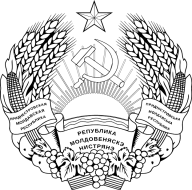 МIНICТЕРСТВООХОРОНИ ЗДОРОВ’ЯПРИДНIСТРОВСЬКОI  МОЛДАВСЬКОI РЕСПУБЛIКИСостав тендерной комиссии:Председатель комиссии:Булига Т.В.Заместитель председателя комиссии:Кузнецов А.Г.Члены комиссии:Музыка Е.Н.Цушко Е.С.Любенко А.В.Серая Г.И.Кукин С.В.Рулле С.И.Секретариат:Киржой Ю.О.Тиханская Е.А.Присутствовали:Представитель Управления по борьбе с экономическими преступлениями и коррупцией Министерства внутренних дел Приднестровской Молдавской Республики.Представитель Министерства государственной безопасности.Представитель ООО «Диапрофмед» - Козинский И.И.Исполнительный директор ООО «Валеандр» - Шепитко А.Р.Директор ООО «Тезаурус» - Драгиев А.С.Представитель ООО «Ремедиум» - Герун М.Ю.Присутствовали:Представитель Управления по борьбе с экономическими преступлениями и коррупцией Министерства внутренних дел Приднестровской Молдавской Республики.Представитель Министерства государственной безопасности.Представитель ООО «Диапрофмед» - Козинский И.И.Исполнительный директор ООО «Валеандр» - Шепитко А.Р.Директор ООО «Тезаурус» - Драгиев А.С.Представитель ООО «Ремедиум» - Герун М.Ю.Отсутствовал:Заместитель председателя комиссии:Секретариат:Кузнецов А.Г.Тиханская Е.А.№ п/пНаименованиеЕдиница измеренияЗаказываемое количество1Колпачок К-3-34 (алюминиевый)штуки595 0002Пробка №3 типа 4Ц резиновая (марка резины Р/см 52-369/1) для укупоривания бутылок с кровью, кровезаменителями и инфузионными растворами под К-3штуки280 0003Натрия хлорид для инъекций, субстанциякг9304Декстроза для инъекций, субстанциякг1 0755Натрия гидрокарбонат для инъекций, субстанциякг57,56Аминокапроновая кислота для инъекций, субстанциякг537Аскорбиновая кислота, субстанциякг3,58Калия хлорид для инъекций, субстанциякг799Метамизол натрия для инъекций, субстанциякг50,410Нитрофурал, субстанциякг1311Прокаин для инъекций, субстанциякг18,312Йод кристаллический, субстанциякг7,413Натрия бромид, субстанциякг6,014Борная кислота, субстанциякг15,415Хлоргексидин раствор 20%кг15516Вазелин, субстанциякг4017Р/р формальдегида марка Акг49618Магния сульфат ч.д.а., субстанциякг36,519Калия йодид (хим.чист.), субстанциякг1020Кальция хлорид ч.д.а., субстанциякг1221Пергидроль медицинский стабилизированный 30-40%кг4 53022Ксероформ, субстанциякг8,523Нитрат серебра, субстанциякг0,9324Фенобарбитал, субстанциякг0,5525Дифенгидрамин для ин., субстанциякг2,126Метиленовый синий, субстанциякг1,127Папаверин для ин., субстанциякг0,2Председатель комиссии:Т.В. БулигаСекретариат:Ю.О. Киржой 